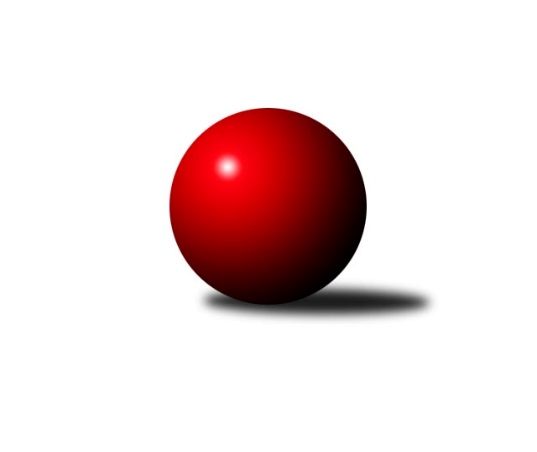 Č.1Ročník 2021/2022	24.5.2024 OP Tábor 2021/2022Statistika 1. kolaTabulka družstev:		družstvo	záp	výh	rem	proh	skore	sety	průměr	body	plné	dorážka	chyby	1.	Loko Tábor C	1	1	0	0	6.0 : 0.0 	(6.0 : 2.0)	1662	2	1187	475	60	2.	KK Hilton C	1	1	0	0	5.0 : 1.0 	(6.0 : 2.0)	1525	2	1102	423	63	3.	Sp. Soběslav B	1	1	0	0	4.0 : 2.0 	(4.0 : 4.0)	1627	2	1138	489	47	4.	So. Chýnov B	1	0	0	1	2.0 : 4.0 	(4.0 : 4.0)	1617	0	1151	466	40	5.	Loko Tábor D	1	0	0	1	1.0 : 5.0 	(2.0 : 6.0)	1381	0	998	383	65	6.	So. Chotoviny D	1	0	0	1	0.0 : 6.0 	(2.0 : 6.0)	1462	0	1063	399	95Tabulka doma:		družstvo	záp	výh	rem	proh	skore	sety	průměr	body	maximum	minimum	1.	Loko Tábor C	1	1	0	0	6.0 : 0.0 	(6.0 : 2.0)	1662	2	1662	1662	2.	So. Chotoviny D	0	0	0	0	0.0 : 0.0 	(0.0 : 0.0)	0	0	0	0	3.	Sp. Soběslav B	0	0	0	0	0.0 : 0.0 	(0.0 : 0.0)	0	0	0	0	4.	KK Hilton C	0	0	0	0	0.0 : 0.0 	(0.0 : 0.0)	0	0	0	0	5.	So. Chýnov B	1	0	0	1	2.0 : 4.0 	(4.0 : 4.0)	1617	0	1617	1617	6.	Loko Tábor D	1	0	0	1	1.0 : 5.0 	(2.0 : 6.0)	1381	0	1381	1381Tabulka venku:		družstvo	záp	výh	rem	proh	skore	sety	průměr	body	maximum	minimum	1.	KK Hilton C	1	1	0	0	5.0 : 1.0 	(6.0 : 2.0)	1525	2	1525	1525	2.	Sp. Soběslav B	1	1	0	0	4.0 : 2.0 	(4.0 : 4.0)	1627	2	1627	1627	3.	So. Chýnov B	0	0	0	0	0.0 : 0.0 	(0.0 : 0.0)	0	0	0	0	4.	Loko Tábor C	0	0	0	0	0.0 : 0.0 	(0.0 : 0.0)	0	0	0	0	5.	Loko Tábor D	0	0	0	0	0.0 : 0.0 	(0.0 : 0.0)	0	0	0	0	6.	So. Chotoviny D	1	0	0	1	0.0 : 6.0 	(2.0 : 6.0)	1462	0	1462	1462Tabulka podzimní části:		družstvo	záp	výh	rem	proh	skore	sety	průměr	body	doma	venku	1.	Loko Tábor C	1	1	0	0	6.0 : 0.0 	(6.0 : 2.0)	1662	2 	1 	0 	0 	0 	0 	0	2.	KK Hilton C	1	1	0	0	5.0 : 1.0 	(6.0 : 2.0)	1525	2 	0 	0 	0 	1 	0 	0	3.	Sp. Soběslav B	1	1	0	0	4.0 : 2.0 	(4.0 : 4.0)	1627	2 	0 	0 	0 	1 	0 	0	4.	So. Chýnov B	1	0	0	1	2.0 : 4.0 	(4.0 : 4.0)	1617	0 	0 	0 	1 	0 	0 	0	5.	Loko Tábor D	1	0	0	1	1.0 : 5.0 	(2.0 : 6.0)	1381	0 	0 	0 	1 	0 	0 	0	6.	So. Chotoviny D	1	0	0	1	0.0 : 6.0 	(2.0 : 6.0)	1462	0 	0 	0 	0 	0 	0 	1Tabulka jarní části:		družstvo	záp	výh	rem	proh	skore	sety	průměr	body	doma	venku	1.	So. Chýnov B	0	0	0	0	0.0 : 0.0 	(0.0 : 0.0)	0	0 	0 	0 	0 	0 	0 	0 	2.	KK Hilton C	0	0	0	0	0.0 : 0.0 	(0.0 : 0.0)	0	0 	0 	0 	0 	0 	0 	0 	3.	Loko Tábor D	0	0	0	0	0.0 : 0.0 	(0.0 : 0.0)	0	0 	0 	0 	0 	0 	0 	0 	4.	Loko Tábor C	0	0	0	0	0.0 : 0.0 	(0.0 : 0.0)	0	0 	0 	0 	0 	0 	0 	0 	5.	So. Chotoviny D	0	0	0	0	0.0 : 0.0 	(0.0 : 0.0)	0	0 	0 	0 	0 	0 	0 	0 	6.	Sp. Soběslav B	0	0	0	0	0.0 : 0.0 	(0.0 : 0.0)	0	0 	0 	0 	0 	0 	0 	0 Zisk bodů pro družstvo:		jméno hráče	družstvo	body	zápasy	v %	dílčí body	sety	v %	1.	Šárka Aujezdská 	Loko Tábor C 	1	/	1	(100%)	2	/	2	(100%)	2.	Zdeněk Samec 	Loko Tábor C 	1	/	1	(100%)	2	/	2	(100%)	3.	Stanislav Ťoupal 	KK Hilton C 	1	/	1	(100%)	2	/	2	(100%)	4.	Miroslav Kovač 	KK Hilton C 	1	/	1	(100%)	2	/	2	(100%)	5.	Věra Návarová 	So. Chýnov B 	1	/	1	(100%)	2	/	2	(100%)	6.	Pavel Reichel 	Sp. Soběslav B 	1	/	1	(100%)	2	/	2	(100%)	7.	Vladimír Křivan 	Sp. Soběslav B 	1	/	1	(100%)	1	/	2	(50%)	8.	Josef Macháček 	Loko Tábor C 	1	/	1	(100%)	1	/	2	(50%)	9.	Vojtěch Polák 	Loko Tábor C 	1	/	1	(100%)	1	/	2	(50%)	10.	Jarmil Kylar 	KK Hilton C 	1	/	1	(100%)	1	/	2	(50%)	11.	Vlastimil Novák 	So. Chýnov B 	1	/	1	(100%)	1	/	2	(50%)	12.	Pavlína Fürbacherová 	Loko Tábor D 	1	/	1	(100%)	1	/	2	(50%)	13.	Miloš Filip 	So. Chotoviny D 	0	/	1	(0%)	1	/	2	(50%)	14.	Ladislav Šmejkal 	So. Chotoviny D 	0	/	1	(0%)	1	/	2	(50%)	15.	Vendula Burdová 	So. Chýnov B 	0	/	1	(0%)	1	/	2	(50%)	16.	Monika Havránková 	Loko Tábor D 	0	/	1	(0%)	1	/	2	(50%)	17.	Jana Křivanová 	Sp. Soběslav B 	0	/	1	(0%)	1	/	2	(50%)	18.	Radim Mareš 	Loko Tábor D 	0	/	1	(0%)	0	/	2	(0%)	19.	Lucie Lišková 	So. Chotoviny D 	0	/	1	(0%)	0	/	2	(0%)	20.	Martina Křemenová 	So. Chotoviny D 	0	/	1	(0%)	0	/	2	(0%)	21.	Hana Prokešová 	Sp. Soběslav B 	0	/	1	(0%)	0	/	2	(0%)Průměry na kuželnách:		kuželna	průměr	plné	dorážka	chyby	výkon na hráče	1.	TJ Sokol Chýnov, 1-2	1622	1144	477	43.5	(405.5)	2.	Tábor, 1-4	1507	1087	420	70.8	(376.9)Nejlepší výkony na kuželnách:TJ Sokol Chýnov, 1-2Sp. Soběslav B	1627	1. kolo	Věra Návarová 	So. Chýnov B	439	1. koloSo. Chýnov B	1617	1. kolo	Pavel Reichel 	Sp. Soběslav B	418	1. kolo		. kolo	Vlastimil Novák 	So. Chýnov B	412	1. kolo		. kolo	Jana Křivanová 	Sp. Soběslav B	405	1. kolo		. kolo	Hana Prokešová 	Sp. Soběslav B	403	1. kolo		. kolo	Vladimír Křivan 	Sp. Soběslav B	401	1. kolo		. kolo	Vendula Burdová 	So. Chýnov B	394	1. kolo		. kolo	Jiří Šalát 	So. Chýnov B	372	1. koloTábor, 1-4Loko Tábor C	1662	1. kolo	Jarmil Kylar 	KK Hilton C	453	1. koloKK Hilton C	1525	1. kolo	Zdeněk Samec 	Loko Tábor C	450	1. koloSo. Chotoviny D	1462	1. kolo	Šárka Aujezdská 	Loko Tábor C	445	1. koloLoko Tábor D	1381	1. kolo	Josef Macháček 	Loko Tábor C	415	1. kolo		. kolo	Monika Havránková 	Loko Tábor D	414	1. kolo		. kolo	Miloš Filip 	So. Chotoviny D	409	1. kolo		. kolo	Stanislav Ťoupal 	KK Hilton C	395	1. kolo		. kolo	Martina Křemenová 	So. Chotoviny D	380	1. kolo		. kolo	Miroslav Kovač 	KK Hilton C	371	1. kolo		. kolo	Lucie Lišková 	So. Chotoviny D	359	1. koloČetnost výsledků:	6.0 : 0.0	1x	2.0 : 4.0	1x	1.0 : 5.0	1x